Weitere Operatorenbilder: Beschriften	besprechenKonstruieren	messenzusammenfassen	blank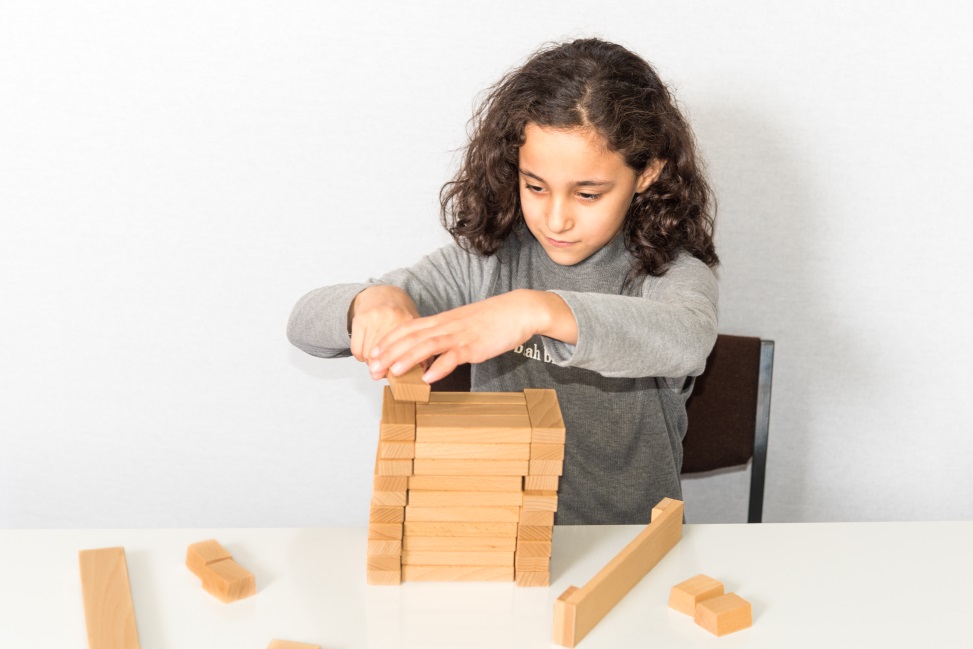 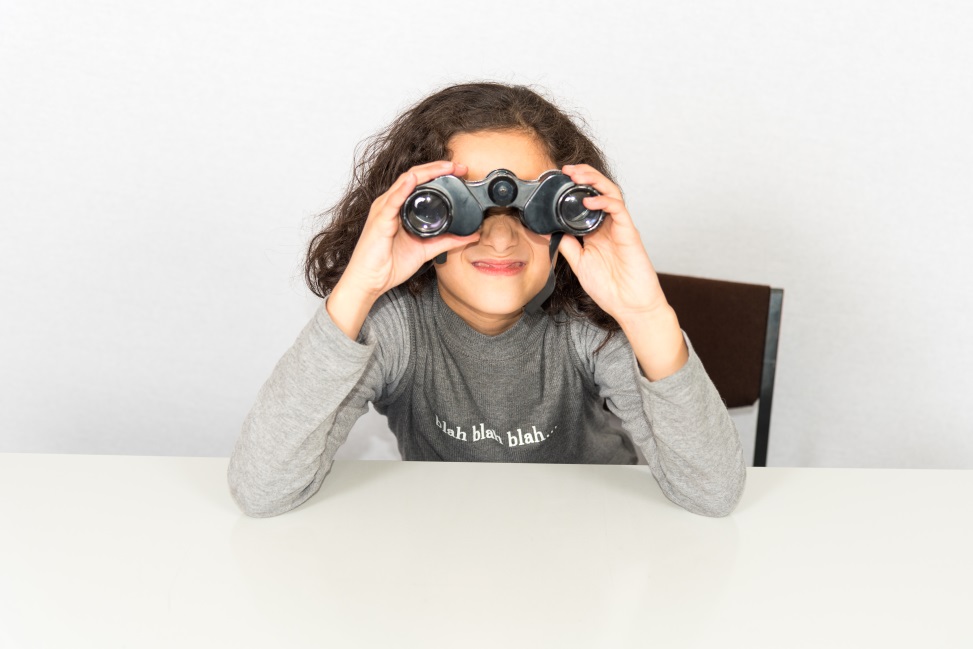 bauenbeobachten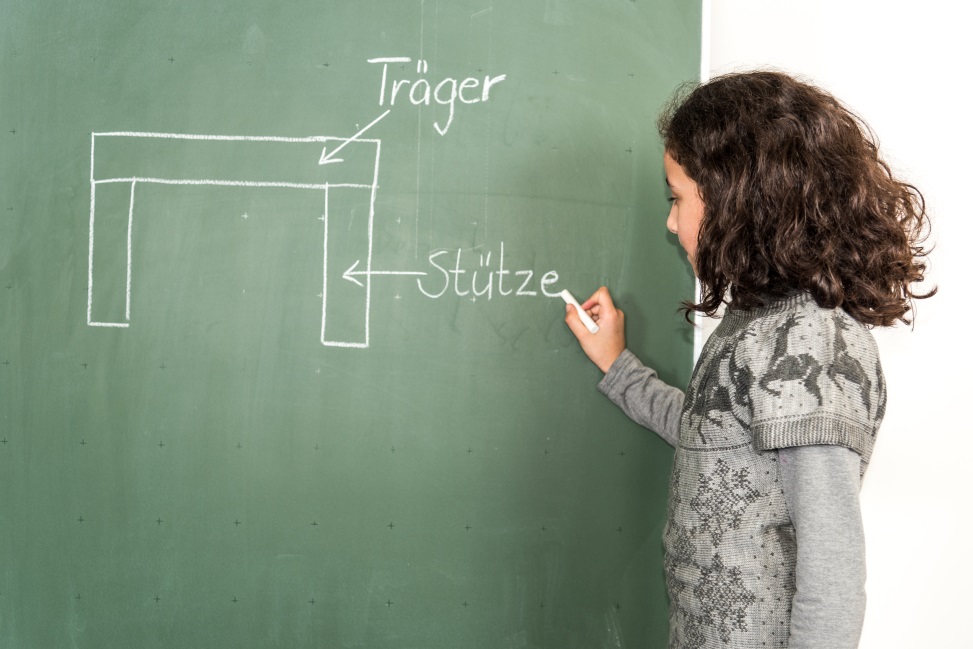 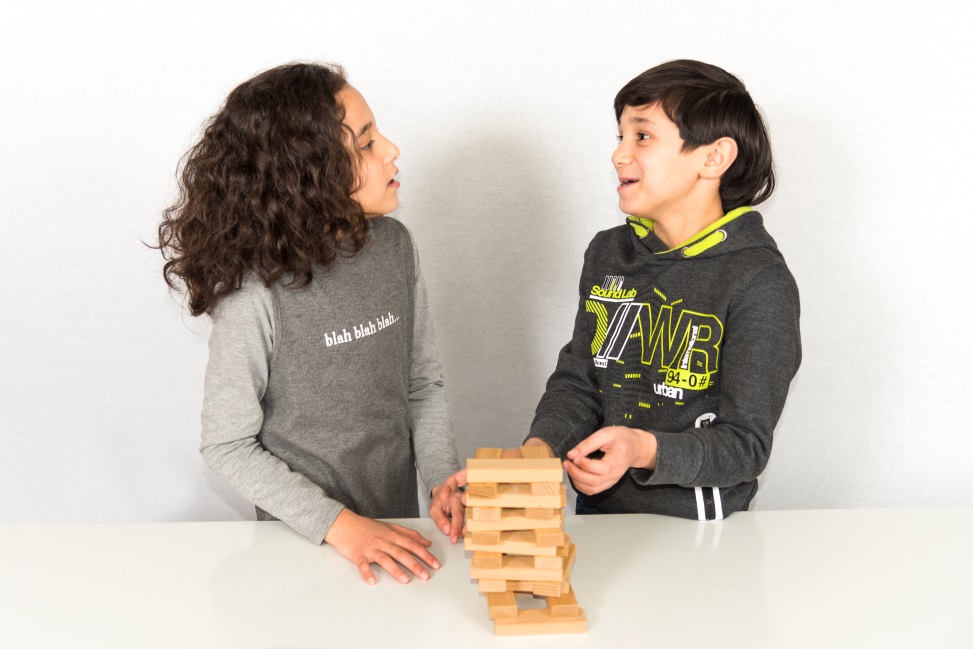 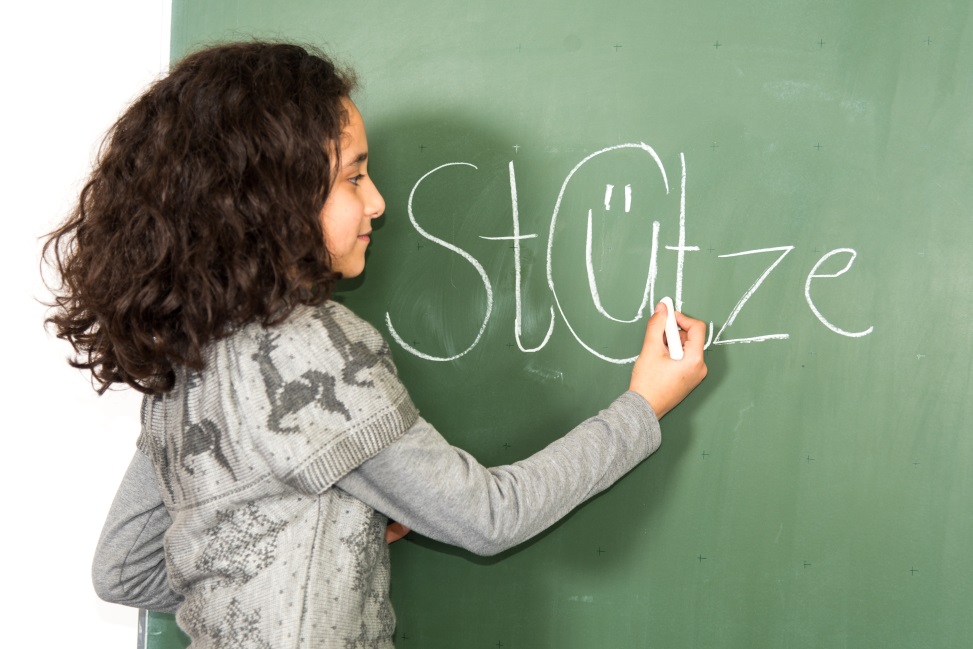 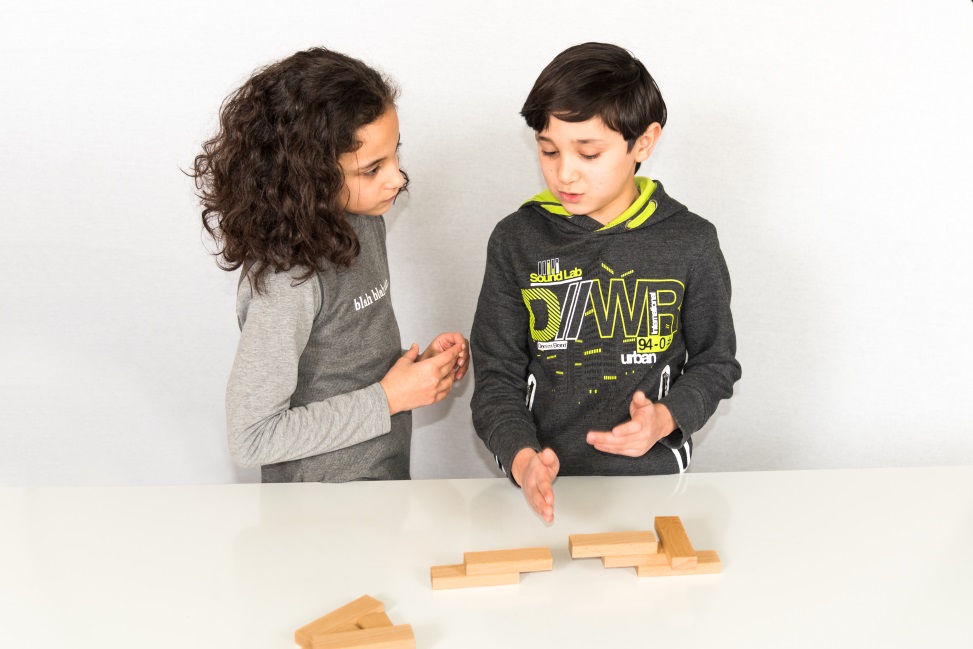 einkreisenerklären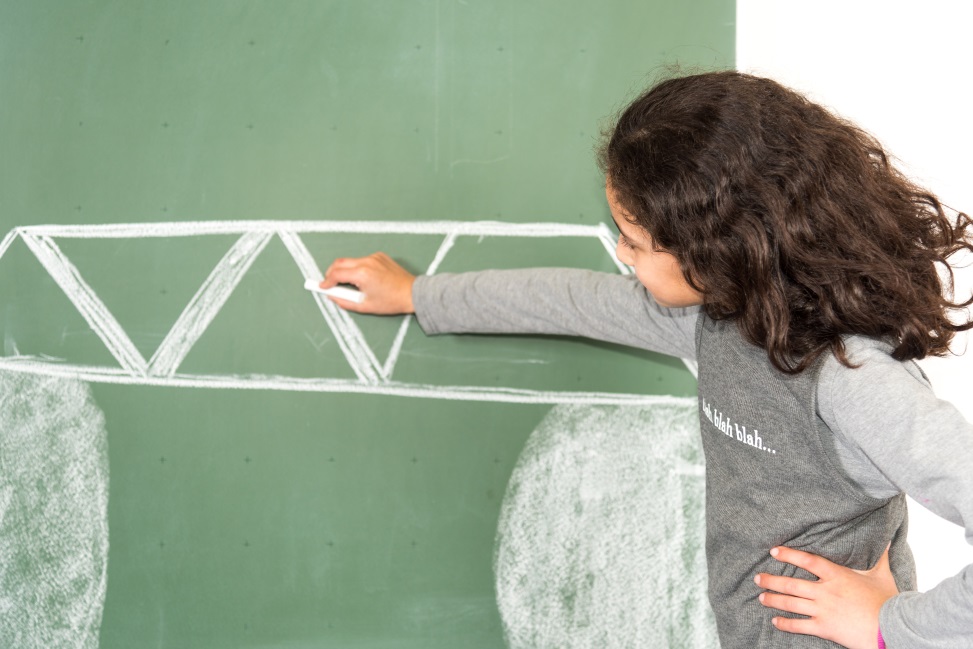 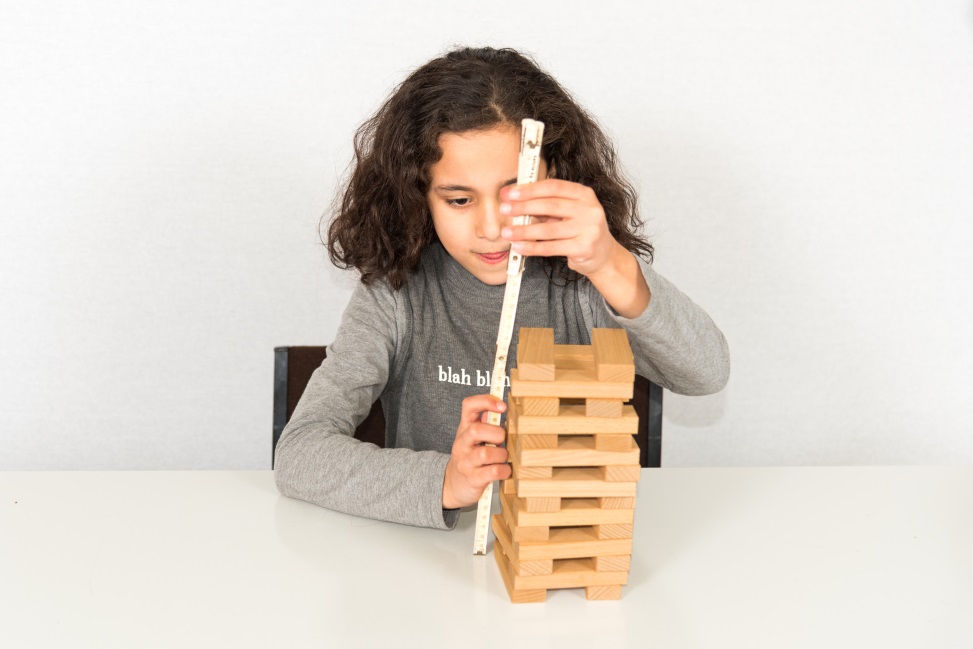 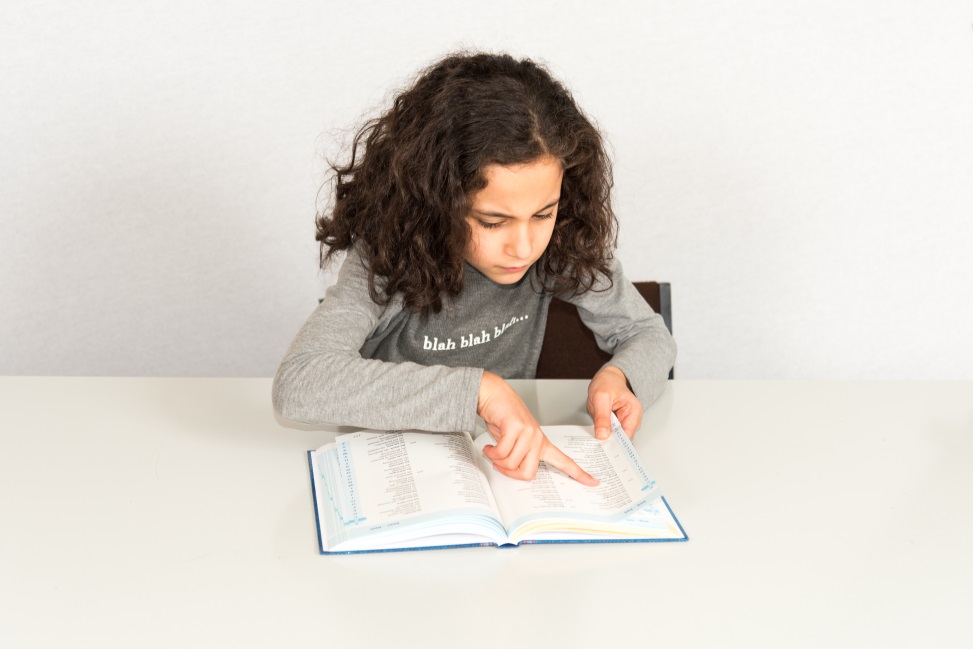 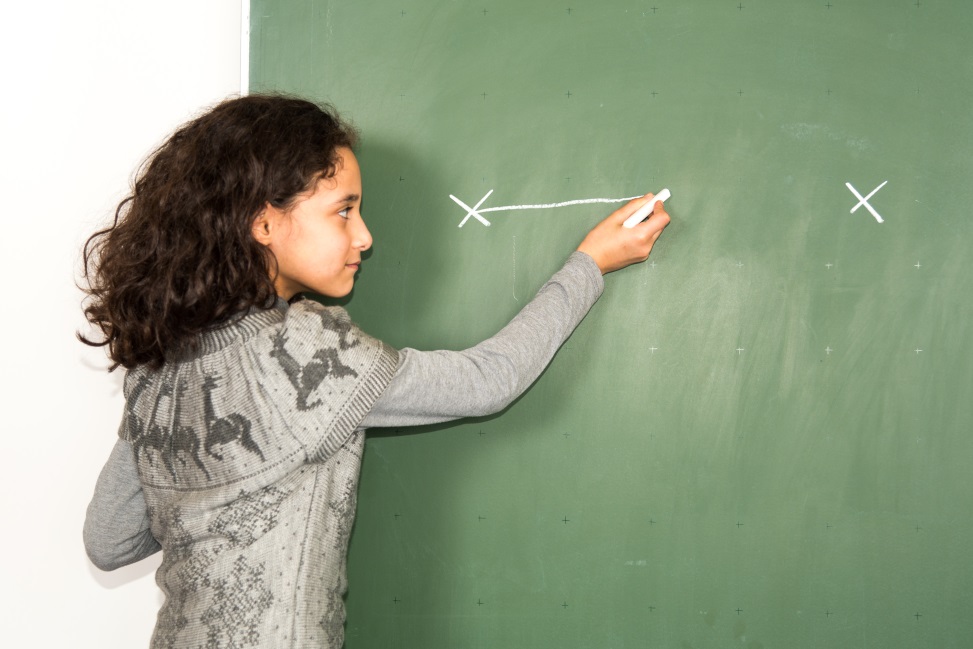 nachschlagenverbinden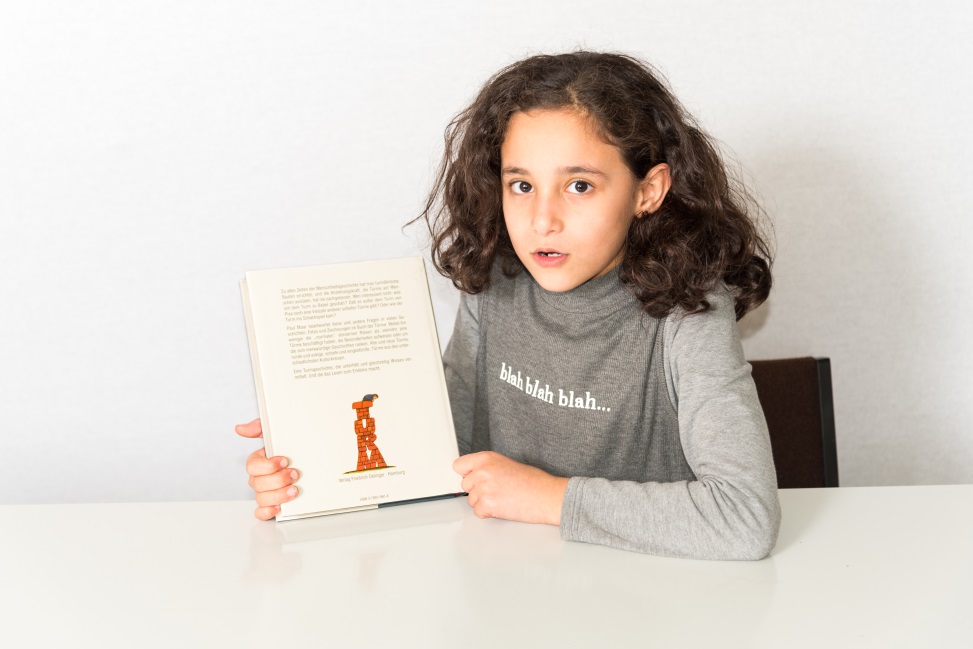 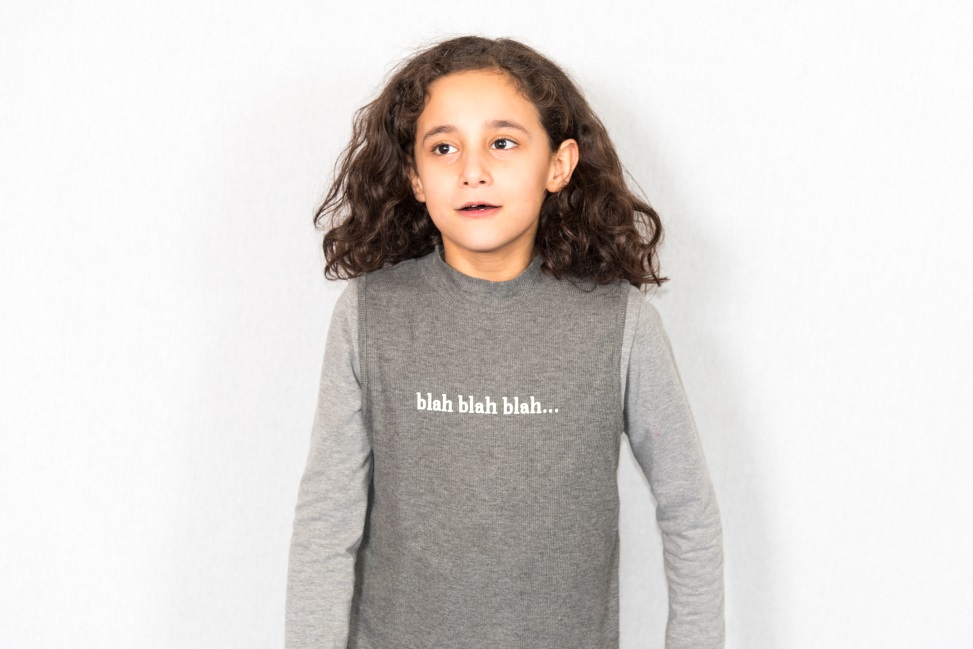 